Vous voudrez bien  compléter ce dossier infirmerieet l'envoyer par mail,       accompagné des pièces suivantes scannées :	carnet de santé - pages des vaccinations 	PAI si concernéPour signer les documents, merci d'écrire vos noms et prénoms.adresse d'envoi  :monnet-yzeure-infirmerie@ac-clermont.frEn cas de difficulté pour nous renvoyer ce dossier par mail, vous pouvez également  nous le renvoyer par courrier à l'adresse:  Lycée Jean Monnet  -  Secrétariat élèves39, Place Jules Ferry  -  BP5  -  03401 YzeureNOM élève : ...      				PRENOM élève : ...      FICHE  INFIRMERIEà compléter pour tous les élèves IDENTIFICATION DE L’ELEVEDate de naissance : ...      			Classe : ...      Sexe : F       M 			Régime :     EXTERNE             DP          INTERNE Adresse : ... N° de SS des parents : ...      N° de SS de l’élève (Important à renseigner) : ...      	PARENTS OU RESPONSABLES LEGAUXEn cas d’urgence, un élève accidenté ou malade est orienté et transporté par les services de secours d’urgence vers l’hôpital le plus adapté. La famille est immédiatement avertie par nos soins. Un élève mineur ne peut sortir de l’hôpital qu’accompagné de sa famille. RENSEIGNEMENTS MEDICAUXAntécédents médicaux : ...       Antécédents chirurgicaux : ...       Souffre-t-il d’allergies (alimentaires, médicamenteuses ou autres) ?    Non   	Oui   Si oui la ou lesquelles : ...       Quel est son traitement ? ...      Est-il asthmatique ? Non   	Oui   	Quel est son traitement ? ...      Souffre t il d’une maladie ? Non   	Oui   	La ou lesquelles : ...      Prend-il un traitement ? Non   	Oui   	Lequel ? ...      Est il sujet à la crise de :   Spasmophilie                 Tétanie                     Epilepsie     Suit- il un traitement ? Non   	Oui   	Lequel ? ...      Observations particulières que vous jugerez utiles de porter à la connaissance des infirmières : ...      VACCINATIONS : Joindre les scans du carnet de santé pour les vaccinations obligatoires.Date du dernier rappel DT polio (vaccin antitétanique) :  ...      NOM, ADRESSE, TELEPHONE DU MEDECIN TRAITANT ...      ASSURANCE SCOLAIRENom et numéro d’assuré de votre assurance scolaire : ...      PAI ou PPS :PPS (Projet Personnalisé de Scolarisation) en  2019/2020  	Non   	Oui   	PAI (Projet d’Accueil Individualisé) en  2019/2020  	Non   	Oui   					    A renouveler   	Non   	Oui   Si vous renouvelez le PAI de votre enfant merci dès la rentrée de remplir la demande de renouvellement et de la retourner à l’infirmerie avec une ordonnance récente et le traitement de votre enfant en vérifiant la date de péremption. Si votre enfant s’inscrit au lycée Jean Monnet pour la première année, merci de nous retourner par mail le PAI élaboré dans son établissement de l’an dernier 2019/2020. Attention, en cas de traitement ponctuel ou annuel à suivre sur les heures scolaires, vous devez nous  fournir l’ordonnance du médecin avec le ou les médicaments et déposer le tout à l’infirmerie car il est interdit de détenir des médicaments au lycée ou à l’internat.Si votre enfant est interne veillez à  ce qu’il ait ses papiers de Sécurité Sociale ( une copie de l’attestation de droit ) et de mutuelle.A  ...      		le  ...      												Signature des parents ou de l'élève/étudiant majeur :										...      Service médical en faveur des élèvesEtablissement scolaire : Lycée Jean Monnet - YzeureNom du médecin de l’éducation nationale (ne pas remplir) :QUESTIONNAIRE MEDICAL à remplir uniquement par les responsables légaux des élèves mineurs de 1ère année de : CAP / BMA / bacs professionnels MELEC ou MEI. Votre enfant, dans le cadre de sa formation professionnelle, aura à effectuer des travaux dits « réglementés » (utilisation de machines dangereuses, utilisation de produits dangereux…)Etant mineur, il doit obtenir une  dérogation pour ces travaux qui sont normalement interdits aux jeunes de moins de 18 ans (articles L.4153-9, D.4153-15 à D.4153-37 du code du travail). L’avis d’aptitude du médecin de l’éducation nationale est obligatoire.A cet effet, il vous est demandé de remplir le questionnaire ci-dessous, destiné au médecin en charge d’examiner votre enfant.Vos réponses sont strictement confidentielles, soumises au secret médical.Nom et prénom de l’élève :   ...                 						Classe : ...      Né(e) le : ...      Adresse : ...      Téléphone (s) : ...      Le père est-il en bonne santé ?         	Non        Oui   		Profession : ...      La mère est-elle en bonne santé ?     	Non        Oui   		Profession : ...      Nombre de frères et sœurs : ...      Nom et coordonnées du médecin traitant : ...      maladies présentées antérieurement par votre enfant : a-t-il déjà fait des convulsions ?                   	Non        Oui   	si oui, à quel âge ? ...       a-t-il eu d’autres maladies neurologiques ? 	Non        Oui   	...      	 s’agissait-il d’une méningite ?   		Non        Oui    a-t-il eu des maladies respiratoires ou allergiques ?    Non        Oui   	précisez : ...       a-t-il fait des otites à répétition ?   		Non        Oui    a-t-il eu des problèmes de hanche ou de dos ?     Non        Oui    autres maladies importantes : ...      A-t-il eu des accidents ?		Non        Oui   	précisez : ...      A-t-il été hospitalisé, voire opéré ? 	Non        Oui   	précisez : ...      vaccinations :Il est rappelé que l’autorisation de travail sur machines dangereuses est conditionnée par une situation vaccinale à jour au regard des obligations prévues par la Loi. état de santé actuel de votre enfant : a-t-il  souvent des rhumes, sinusites, angines, bronchites, otites ? 	Non        Oui   	 actuellement présente-t-il d’autres troubles ? (soulignez et précisez)asthme :...      eczéma, allergie, urticaire : ...      pertes de connaissance, malaises : ...      problèmes de  dos ou d’articulations  : ...      maux de tête : ...      problèmes de vue ou de fatigue oculaire : ...       est-il souvent absent ?     Non        Oui   	 est-il suivi par un médecin, un  psychologue, un psychiatre ?      Non        Oui   	 suit-il un  traitement ?   Non        Oui   		précisez : ...       votre enfant est-il intéressé par un métier ?  Non        Oui   	précisez : ...       avez-vous autre chose à signaler ? (par exemple : caractère, comportement, vie familiale,…)  : ...      Nous vous demandons de confier à votre enfant son carnet de santé et copie de tous documents utiles en votre possession (comptes-rendus récents de radiographie, d’examen biologique, rapports médicaux, etc)Si vous le souhaitez, le médecin de l’éducation nationale peut vous recevoir sur rendez-vous. Prenez contact à cet effet avec l’infirmerie de l’établissement  scolaire.information importante :4.1 La consommation de produits psycho actifs (alcool, cannabis, autres drogues) et de certains médicaments peut avoir des conséquences en cas d’utilisation de machines dangereuses ou de conduites d’engins.Elle peut entraîner une inaptitude à la poursuite de la formation professionnelle dispensée pendant le temps nécessaire.4.2 L’aptitude sera à revoir en cas de grossesse. Le signaler à l’infirmière.Je déclare avoir pris connaissance de l’information ci-dessus.A  ...      		le  ...      					Signature de l’élève/étudiant :                                                                                                   Signature des parents :               ...                                                                                                                                         ...      Avis pour travaux réglementésà remplir uniquement par les responsables légaux des élèves mineurs de 2ème et 3ème année de : CAP / BMA / bacs professionnels MELEC ou MEI. Madame, Monsieur,Dans le cadre de sa formation professionnelle, votre enfant :nom ,  prénom   : ...      Né(e) le ...      doit effectuer des travaux dits "réglementés", normalement interdits aux jeunes mineurs. Le chef d’établissement de votre enfant a l’autorisation de déroger à cette interdiction sous réserve d’un avis médical d’aptitude, délivré par le médecin scolaire. Valable 1 an, cet avis doit donc être renouvelé pour cette année scolaire.En vue du bilan médical qui va être organisé à cet effet, je vous remercie de bien vouloir compléter le questionnaire de santé ci-dessous, qui devra être remis à l’infirmerie sous pli cacheté confidentiel en précisant le nom, prénom et classe de l’élève ou étudiant.	Le médecin de l'établissementDepuis la dernière visite médicale votre enfant a-t-il eu des problèmes de santé ?Non        Oui   	précisez : ...      Suit-il un traitement ?Non        Oui   	précisez : ...      A-t-il eu un accident ?Non        Oui   	précisez : ...      A-t-il été hospitalisé ?Non        Oui   	précisez : ...      Avez-vous d’autres informations à nous communiquer  : ...      Signature des parents :...      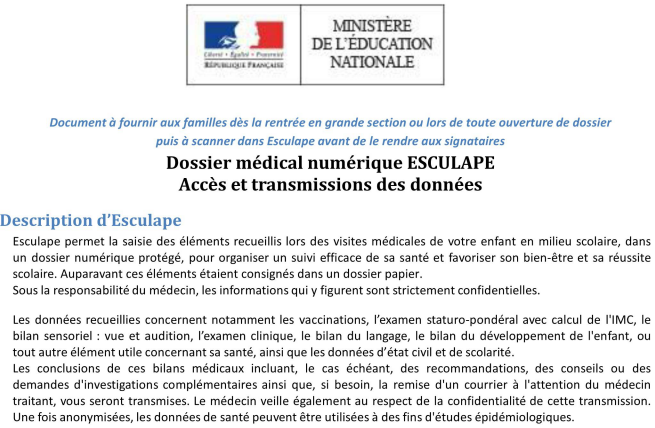 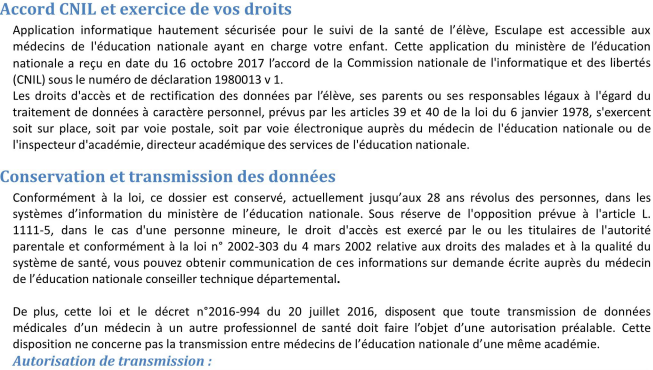 Ministère de l’éducation nationale juillet 2018NOMSPORTABLEDOMICILETRAVAILPère : ...      ...      ...      ...      Mère : ...      ...      ...      ...      Autres (à préciser)...      ...      ...      ...      Le Médecin du lycée Jean Monnet - Yzeureà Mesdames et Messieurs les parents d’élèves                                                                    A  ...                       le ...      Sans opposition écrite de votre part, les données nécessaires au suivi médical de votre enfant pourront être transmises aux professionnels de santé qui auront à le prendre en charge. A tout moment vous pourrez modifier votre décision.	J’accepte	Je refuseQue les données médicales nécessaires au suivi médical de mon enfant puissent être transmises aux professionnels de santé qui auront à le prendre en charge.Lu et approuvé par : …          (Nom du ou des titulaires-s de l’autorité parentale)Nom de l’élève : …          						Classe :      Date :      				Signature(s) :